ХАНТЫ-МАНСИЙСКИЙ АВТОНОМНЫЙ ОКРУГ - ЮГРАХАНТЫ-МАНСИЙСКИЙ РАЙОНМУНИЦИПАЛЬНОЕ ОБРАЗОВАНИЕСЕЛЬСКОЕ ПОСЕЛЕНИЕ ЦИНГАЛЫАдминистрация СЕЛЬСКОГО ПОСЕЛЕНИЯПОСТАНОВЛЕНИЕ00.00.2023                                                                                                     № 00с. ЦингалыО назначении общественных обсуждений по проекту решения о предоставлении разрешения на отклонение от предельных параметров разрешенного строительства объекта капитального строительстваВ соответствии со статьёй 40 Градостроительного кодекса Российской Федерации, статьёй 28 Федерального закона от 06.10.2003 № 131-ФЗ «Об общих принципах организации местного самоуправления в Российской Федерации», Уставом сельского поселения Цингалы, Порядком организации и проведения публичных слушаний, общественных обсуждений в сельском поселении Цингалы, утверждённым решением Совета депутатов сельского поселения Цингалы от 03.05.2017 № 18, Административным регламентом исполнения администрацией сельского поселения Цингалы муниципальной услуги "Предоставление разрешения на отклонение от предельных параметров разрешенного строительства, реконструкции объекта капитального строительства" на территории сельского поселения Цингалы, утвержденным постановлением администрации сельского поселения Цингалы от 23.12.2022 № 124, в целях соблюдения права человека на благоприятные условия жизнедеятельности, прав и законных интересов правообладателей земельных участков и объектов капитального строительства, расположенных на территории сельского поселения Цингалы, в связи с обращением директора Казенного учреждения Ханты-Мансийского Автономного Округа – Югры «Управление капитального строительства» в лице – Касьянова Александра Александровича:1. Назначить общественные обсуждения по проекту решения о предоставлении разрешения на отклонение от предельных параметров разрешенного строительства объекта капитального строительства «Фельдшерско-акушерский пункт», расположенного по адресу: Ханты-Мансийский район, с. Цингалы, ул. Мира, 24А, в части уменьшения минимального отступа от границы земельного участка стен зданий, строений и сооружений по южной границе до 1,6 м. (далее – Проект) согласно приложению 1 к настоящему постановлению, в границах земельного участка с кадастровым номером 86:02:1209001:1370, согласно приложению 2 к настоящему постановлению.2.Разместить информацию о начале общественных обсуждений по Проекту на официальном сайте администрации Ханты-Мансийского района в сети Интернет http://hmrn.ru/raion/, раздел «Сельские поселения района» подразделе «Сельское поселения Цингалы».3.Разместить Проект на официальном сайте администрации Ханты-Мансийского района в сети Интернет http://hmrn.ru/raion/, раздел «Сельские поселения района» подразделе «Сельское поселения Цингалы».4.Установить срок проведения общественных обсуждений с 27.03.2023 по 31.03.2023.	5. Провести экспозицию Проекта в администрации сельского поселения Цингалы (далее – администрация), расположенном по адресу: с. Цингалы, ул. Советская, д. 20, с 27.03.2023 по 31.03.2023. График посещения экспозиции: понедельник – пятница с 9 ч 00 мин до 18 ч 00 мин, перерыв с 13 ч 00 мин до 14 ч 00 мин.	6. Предложения и замечания по Проекту направляются участниками общественных обсуждений в форме электронного документа на электронный адрес: cgl@hmrn.ru и (или) в письменной форме по адресу: с. Цингалы, ул. Советская, д. 20, в срок до 31.03.2023.7. Председатель общественных обсуждений по Проекту – Глава сельского поселения Цингалы Козлов Алексей Иванович, секретарь общественных обсуждений – Инспектор по ГО и ЧС Мокин Павел Владимирович.8. Настоящее постановление опубликовать (обнародовать) на официальном сайте администрации Ханты-Мансийского района в сети Интернет http://hmrn.ru/raion/, раздел «Сельские поселения района» подразделе «Сельское поселения Цингалы».9. Контроль за выполнением постановления оставляю за собой.Глава сельского поселения                                                          А.И. КозловПриложение № 1 к проекту постановления Администрации сельского поселения Цингалы № 00 от 00.00.2023ПРОЕКТХАНТЫ-МАНСИЙСКИЙ АВТОНОМНЫЙ ОКРУГ - ЮГРАХАНТЫ-МАНСИЙСКИЙ РАЙОНМУНИЦИПАЛЬНОЕ ОБРАЗОВАНИЕСЕЛЬСКОЕ ПОСЕЛЕНИЕ ЦИНГАЛЫАдминистрация СЕЛЬСКОГО ПОСЕЛЕНИЯПОСТАНОВЛЕНИЕ00.00.2023                                                                                                     № 00с. ЦингалыО предоставлении разрешенияна отклонение от предельных параметров разрешенного строительства объекта капитального строительстваВ соответствии со статьёй 40 Градостроительного кодекса Российской Федерации, статьёй 28 Федерального закона от 06.10.2003 № 131-ФЗ «Об общих принципах организации местного самоуправления в Российской Федерации», Уставом сельского поселения Цингалы, Порядком организации и проведения публичных слушаний, общественных обсуждений в сельском поселении Цингалы, утверждённым решением Совета депутатов сельского поселения Цингалы от 03.05.2017 № 18, Административным регламентом исполнения администрацией сельского поселения Цингалы муниципальной услуги "Предоставление разрешения на отклонение от предельных параметров разрешенного строительства, реконструкции объекта капитального строительства" на территории сельского поселения Цингалы, утвержденным постановлением администрации сельского поселения Цингалы от 23.12.2022 № 124, с учётом протокола общественных обсуждений от ________________ № _______,1. Предоставить Казенному учреждению Ханты-Мансийского автономного округа – Югры «Управление капитального строительства», пользователю земельного участка, с кадастровым номером: 86:02:1209001:1370, расположенного по адресу: Ханты-Мансийский район, с. Цингалы, ул. Мира, 24А, на основании договора № 1 Безвозмездного пользования от 20.02.2023, разрешение на отклонение от предельных параметров разрешенного строительства объекта капитального строительства «Фельдшерско-акушерский пункт» в части уменьшения минимального отступа от границы земельного участка стен зданий, строений и сооружений по южной границе до 1,6 м.2. Настоящее постановление опубликовать (обнародовать) на официальном сайте администрации Ханты-Мансийского района в сети Интернет http://hmrn.ru/raion/, раздел «Сельские поселения района» подразделе «Сельское поселения Цингалы».3. Настоящее постановлением вступает в силу после его подписания.Глава сельского поселения                                                               А.И. КозловПриложение № 2 к проекту постановления Администрации сельского поселения Цингалы № 00 от 00.00.2023Схема границ земельного участка, применительно к которому проводятся общественные обсуждения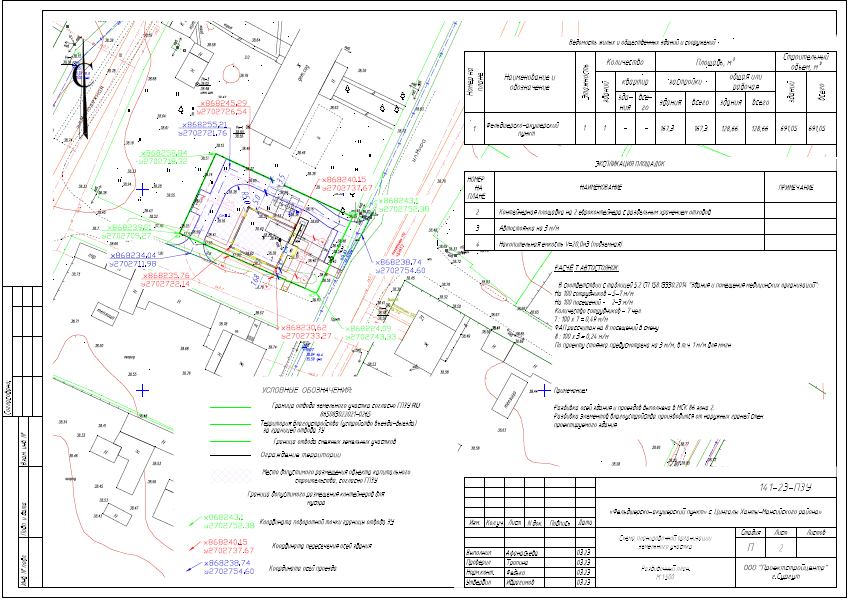 